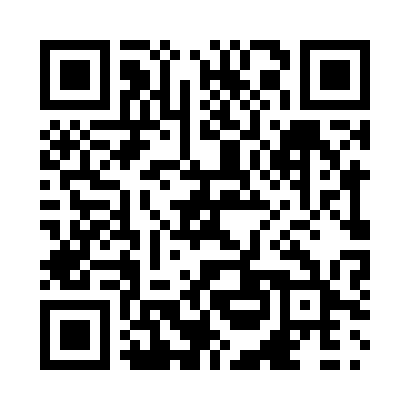 Prayer times for Scotia Bay, British Columbia, CanadaMon 1 Jul 2024 - Wed 31 Jul 2024High Latitude Method: Angle Based RulePrayer Calculation Method: Islamic Society of North AmericaAsar Calculation Method: HanafiPrayer times provided by https://www.salahtimes.comDateDayFajrSunriseDhuhrAsrMaghribIsha1Mon3:214:431:597:5711:1512:372Tue3:224:442:007:5611:1512:373Wed3:224:452:007:5611:1412:374Thu3:234:462:007:5611:1312:365Fri3:244:482:007:5611:1212:366Sat3:254:492:007:5511:1112:357Sun3:254:512:007:5511:0912:358Mon3:264:522:017:5411:0812:349Tue3:274:542:017:5411:0712:3410Wed3:284:552:017:5311:0512:3311Thu3:294:572:017:5311:0412:3212Fri3:304:592:017:5211:0212:3213Sat3:315:012:017:5111:0112:3114Sun3:325:022:017:5110:5912:3015Mon3:335:042:017:5010:5812:2916Tue3:345:062:017:4910:5612:2817Wed3:355:082:027:4810:5412:2718Thu3:365:102:027:4710:5212:2719Fri3:375:122:027:4610:5012:2620Sat3:385:142:027:4510:4812:2521Sun3:395:162:027:4410:4612:2422Mon3:405:182:027:4310:4412:2323Tue3:415:212:027:4210:4212:2224Wed3:425:232:027:4110:4012:2125Thu3:435:252:027:4010:3812:1926Fri3:445:272:027:3910:3512:1827Sat3:455:292:027:3810:3312:1728Sun3:465:322:027:3610:3112:1629Mon3:485:342:027:3510:2812:1530Tue3:495:362:027:3410:2612:1431Wed3:505:382:027:3210:2412:12